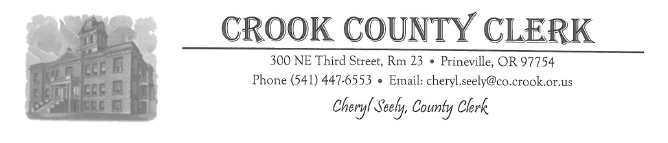 NOTICEPursuant to OAR 165-007-0550 (5)Anticipated schedule of Crook County Election results reporting including updates after Election Day – May 21, 2024Tuesday, May 21, 2024 – Results just after 8pm *** Thursday, May 23, 2024 – Updated results by 6 pm ****** Tuesday, May 27 through June 11, 2024 ***Wednesday, June 12, 2024 – Updated results by 6 pmFinal results, once election is certified, no later than June 17, 2024*** Updated results will depend on workflow and sufficient ballots to process***